Woche vom 17.-21.01.2021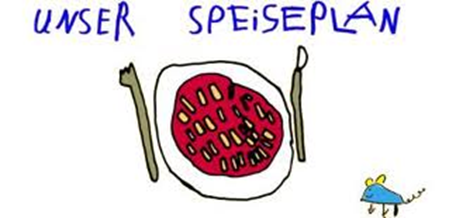 Woche vom 17.-21.01.2021Montag: Reis-Gemüse EintopfDienstag:Blumenkohl-Buchweizen AuflaufMittwoch:Brokkoli-Gerste mit BratwurstDonnerstag: Frikadellen, Rahm-Rosenkohl, KartoffelnFreitag:Nudeln mit TomatensoßeFrühstück und Mittagessen je 3,00 Euro